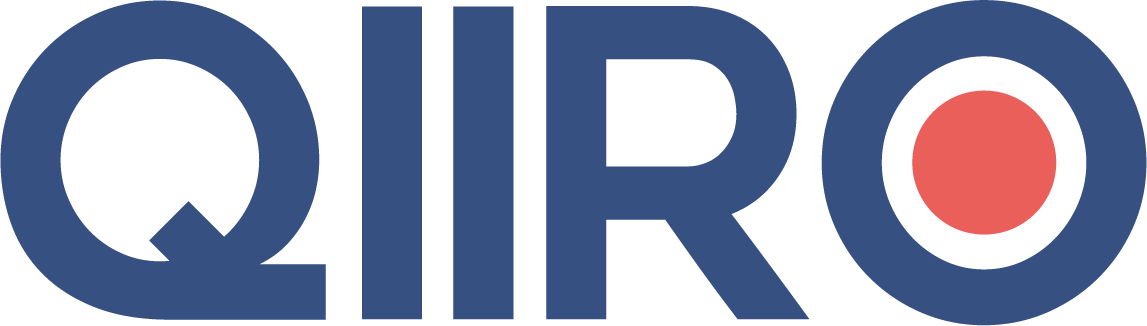 Partenariat commercial - Développement de site internetEntre les soussignés :Pour les personnes morales : La société ou l’entreprise individuelle (nom de la société ou de l’entreprise individuelle et forme sociale, exemple : SA, SARL, SASU...), au capital de (montant du capital social) euros, dont le siège social est situé (adresse du siège social), immatriculée au Registre du commerce et des sociétés de (lieu d'immatriculation) sous le numéro (numéro d’immatriculation). Option 1. - Prise en la personne de son représentant légal, Monsieur ou Madame (Nom, Prénoms) demeurant (adresse) ou domicilié(e) audit siège. Option 2. - Représentée par Monsieur ou Madame (Monsieur ou Madame Nom, Prénoms), en qualité de (qualité du représentant, exemple : président, directeur, gérant…), spécialement habilité(e) aux fins des présentes en vertu de (préciser la nature et la date de l’acte d’habilitation, à joindre en annexe éventuellement). Pour les personnes physiques : Monsieur ou Madame (Nom, Prénoms), né(e) le (date) à (lieu), demeurant à (adresse complète), de nationalité (préciser la nationalité), exerçant la profession (préciser la profession), le cas échéant : immatriculé(e) au Registre du commerce et des sociétés de (lieu d'immatriculation) sous le numéro (numéro d’immatriculation).Ci-après dénommé(e) (préciser, par exemple : “La Société A”)ET Pour les personnes morales : La société ou l’entreprise individuelle (nom de la société ou de l’entreprise individuelle et forme sociale, exemple : SA, SARL, SASU...), au capital de (montant du capital social) euros, dont le siège social est situé (adresse du siège social), immatriculée au Registre du commerce et des sociétés de (lieu d'immatriculation) sous le numéro (numéro d’immatriculation). Option 1. - Prise en la personne de son représentant légal, Monsieur ou Madame (Nom, Prénoms) demeurant (adresse) ou domicilié(e) audit siège. Option 2. - Représentée par Monsieur ou Madame (Monsieur ou Madame Nom, Prénoms), en qualité de (qualité du représentant, exemple : président, directeur, gérant…), spécialement habilité(e) aux fins des présentes en vertu de (préciser la nature et la date de l’acte d’habilitation, à joindre en annexe éventuellement). Pour les personnes physiques : Monsieur ou Madame (Nom, Prénoms), né(e) le (date) à (lieu), demeurant à (adresse complète), de nationalité (préciser la nationalité), exerçant la profession (préciser la profession), le cas échéant : immatriculé(e) au Registre du commerce et des sociétés de (lieu d'immatriculation) sous le numéro (numéro d’immatriculation).Ci-après dénommé(e) (préciser, par exemple : “La Société B”)Ensemble désignés “Les Parties”. PRÉAMBULE(Préciser, par exemple : La Société A) a pour objet principal (préciser l’activité, par exemple : l’exploitation d’une plateforme WEB dédiée aux entrepreneurs, artisans, commerçants et professions de services), et commercialise, essentiellement sur le territoire français, les produits et services suivants :●  	(compléter)Cette plateforme propose à ses clients plusieurs services de gestion en ligne :●  	(compléter)(Préciser, par exemple : La Société B) a pour objet principal (préciser l’activité) et commercialise quant à elle, (préciser : par exemple : auprès des particuliers et des professionnels), les produits et services suivants :●  	(compléter)Elle développe ainsi une réelle valeur ajoutée auprès de ses clients, et dispose de nombreuses références sur son segment de marché.Dans le cadre du développement de leurs offres, (Préciser, par exemple : La Société A) et la (Préciser, par exemple : La Société B) souhaitent mettre en place, du fait de la complémentarité de leurs produits et services respectifs, un partenariat permettant notamment une meilleure visibilité croisée de leurs offres, ainsi que des conditions tarifaires avantageuses pour leurs clients et prospects respectifs.Ceci préalablement exposé, il a été arrêté et convenu ce qui suit : ARTICLE 1 - OBJET(Préciser, par exemple : La Société A) et (Préciser, par exemple : La Société B) conviennent de mettre en place le partenariat suivant :→	Le site internet (Préciser, par exemple : La Société A) fera état du partenariat mis en place avec la société (Préciser, par exemple : La Société B) et renverra sur son site (dont l’url est : (compléter)), via un lien hypertexte (BackLink) permettant une connexion directe à son site,→	De façon réciproque, le site internet de (Préciser, par exemple : La Société B) fera état du partenariat mis en place avec (Préciser, par exemple : La Société A), via un lien hypertexte permettant une connexion directe à son site,→	Chacun des clients ou prospects de la société (Préciser, par exemple : La Société B) bénéficiera d’une remise de 15% pendant les 12 premiers mois de l’abonnement souscrit, calculée exclusivement sur le montant des abonnements souscrits à la condition qu’il utilise le code avantage partenaire qui lui aura été attribué dès signature des présentes par (Préciser, par exemple : La Société B),→	De façon réciproque, chaque client ou prospect (Préciser, par exemple : La Société A) bénéficiera également d’une remise de 15% sur les produits et services, sous réserve de passer commande en mentionnant le code avantage partenaire qui lui sera attribué par (Préciser, par exemple : La Société B),ARTICLE 2 : RÉMUNÉRATIONIl est précisé qu’aucune rémunération, de quelque sorte que ce soit, n’est prévue entre les Parties dans le cadre du partenariat défini aux présentes, son but étant essentiellement d’augmenter mutuellement leur visibilité sur internet, et de faire bénéficier leurs clients respectifs de conditions tarifaires avantageuses auprès de leur partenaire.(NB : Ce modèle type de partenariat commercial ne prévoit pas de rémunération des parties. Au titre de la liberté contractuelle, ces dernières ont cependant la possibilité de prévoir une rémunération et ajuster, supprimer la clause ci-dessus en fonction de leurs besoins respectifs). 
ARTICLE 3 : UTILISATION DES DROITS DE MARQUEConcernant les marques respectives des Parties et leur l’utilisation, chaque partie reconnaît le droit exclusif détenu par l’autre partie sur les marques utilisées et apposées sur ses produits et services, ainsi que les autres droits de propriété intellectuelle et/ou industrielle qu’elle détient en parallèle. Chaque partie s’interdit donc d’y porter atteinte de quelque manière que ce soit.Chaque partie autorise cependant l’autre à utiliser ses marques commerciales, noms ou logos commerciaux dans le cadre du présent accord, sous réserve :- du respect des dispositions de la charte graphique et de la charte internet de l’autre partie qui lui auront été préalablement communiquées, et- de recevoir l'accord exprès et préalable du titulaire des marques dont l’utilisation est souhaitée.Plus généralement, chaque signataire des présentes s'engage à ne pas porter atteinte de quelque manière que ce soit à tout droit de propriété intellectuelle appartenant à l’autre partie. Ainsi aucun ne pourra créer une œuvre dérivée, ni développer, créer, éditer un produit ou service concurrent en copiant toutes fonctionnalités, spécificités métier, fonctions ou tous attributs graphiques des produits et services dont l’autre signataire possède les droits de propriété.ARTICLE 4 : SUIVI COMMERCIALLes Parties conviennent de se réunir périodiquement (préciser la fréquence : une fois par mois, une fois par an, etc.) afin de faire le point et définir ensemble les actions futures pour développer efficacement le partenariat.Pour simplifier les interactions, chaque partie désigne un interlocuteur nommé qui sera le référent pour le suivi de ce partenariat.ARTICLE 5 : DURÉE ET RÉSILIATION DU CONTRAT
Les engagements prévus aux présentes resteront en vigueur pour une durée indéterminée. Il pourra y être mettre mis fin, à tout moment et sans motif, par l’un de nous sous réserve de respecter un préavis de (préciser le délai de préavis, par exemple : “trois mois”) minimum et d’adresser la demande de résiliation à l’autre partie par lettre recommandée avec accusé de réception.ARTICLE 6 : CONFIDENTIALITÉChaque partie peut avoir accès à des informations considérées par l’autre signataire comme confidentielles. Seront notamment considérées comme confidentielles les informations relatives aux termes et conditions des présentes (en particulier les conditions commerciales consenties), toutes les informations de nature technique relatives à la Plateforme (en particulier le plan de développement produit), ainsi que toutes les informations qui, au moment de leur communication, seront expressément désignées comme étant confidentielles.Les Parties conviennent de ne divulguer aucune information confidentielle en dehors des collaborateurs et mandataires qui en ont besoin du fait du partenariat mis en place et qui ont l’obligation de les protéger de toute divulgation non autorisée. Cette obligation perdurera (préciser le délai de l’obligation, par exemple : “cinq (5)”) ans après la fin du partenariat, quelle qu’en soit la cause.Ne sont pas considérées comme des informations confidentielles, les informations qui sont entrées dans le domaine public en l’absence de toute faute ou négligence de la partie ayant reçu ces informations, ou qui étaient en sa possession licite avant leur divulgation et n’ont pas été obtenues par celle-ci directement ou indirectement de l’autre partie.ARTICLE 7 : CLAUSE DE NON-SOLLICITATION DE PERSONNEL
Chaque partie s’engage à ne pas solliciter aux fins d'embauche le personnel de l’autre partie rencontré dans le cadre du présent accord. Cette obligation n'inclut pas les démarches qui ne sont pas destinées exclusivement à l’autre partie, telles que notamment petites annonces, forum emploi, etc.
ARTICLE 8 : CLAUSE DE NON-CONCURRENCE 
Chaque partie, à compter de la date de signature des présentes, s'engage également à ne pas négocier ou mettre en place un partenariat de même nature avec une société proposant des produits et/ou services identiques ou similaires à ceux de l’autre partie.
ARTICLE 9 : INTERPRÉTATION DU CONTRATLe présent accord constitue l'intégralité de nos accords et se substitue ainsi à toute offre, convention, déclaration, négociation, disposition, accord antérieur ou engagement préalable, écrit ou verbal, ainsi qu’à toutes autres communications réalisées entre les Parties et se rapportant à l’objet du présent partenariat.ARTICLE 10 : CESSION DU CONTRAT
Cet accord, du fait de son caractère intuitu personae, ne peut faire l’objet d’une cession totale ou partielle, à titre onéreux ou gracieux, sans l’accord préalable et écrit de l’autre partie.
ARTICLE 11 : LOI APPLICABLELe présent accord est soumis, régi et interprété conformément au droit français. ARTICLE 11 : JURIDICTION
Tout différend y afférent relatif à la validité, l'interprétation, l'exécution ou autre du présent accord, et qui n'aurait pas pu être réglé à l'amiable, sera tranché par le Tribunal de Commerce de Nice qui sera seul compétent.Établi en (nombre d’exemplaires) exemplaires. Fait à (ville), le (date de conclusion du contrat)Lu et approuvé,QIIRO vous propose des modèles de documents juridiques éprouvés, à jour des dernières réformes et réglementations en vigueur. Néanmoins, nos modèles restent généraux et nécessitent d’être adaptés.  En cas de doute sur la rédaction ou les conséquences juridiques de l’un de nos modèles de documents, nous vous recommandons l’accompagnement par un professionnel du droit. (Nom, Prénom du représentant légal de la société A)(Signature) (Nom, Prénom du représentant légal de la société B)(Signature) 